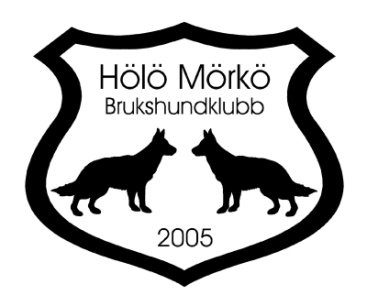 Mål för Hölö Mörkö Brukshundsklubb 2021Hölö Mörkö BK ska verka i enlighet med SBKs policy. UppfylltHölö Mörkö BK ska vara det självklara valet för hundägare och hundintresserade i Hölö, Mörkö, Trosa, Vagnhärad och Järna. UppfylltMedlemsantalet ska bibehållas. Uppfyllt2 st inofficiella tävlingar i Agility samt klubbmästerskap ska genomföras. Uppfyllt3 grundkurser och 3 fortsättningskurser i agility ska genomföras. UppfylltEn extern agilityinstruktör ska bokas in vid två tillfällen under året. UppfylltKöket ska vara öppet under års- och medlemsmöten samt vid alla tävlingar Delvis Uppfyllt2 Fixardagar ska genomföras, en på våren och en på hösten. Uppfyllt2 st lydnadstävlingar samtliga klasser ska genomföras Delvis Uppfyllt2 träningstävlingar i lydnad ska arrangeras Ej UppfylltOrganiserad lydnadsträning ska arrangeras varje vecka UppfylltUtbildning av funktionärer ska genomföras så snart kurs finns tillgänglig Ej UppfylltFyra valpkurser, tre allmänlydnad grundkurs, tre nosework kurser Delvis UppfylltEn nosework sektor ska startas upp Uppfyllt2 rallylydnadstävlingar ska genomföras, en på vårterminen och en på höstterminen, dubbeltävlingar Delvis UppfylltKM i rallylydnad ska genomföras Ej Uppfyllt4 rallylydnadskurser ska genomföras UppfylltTemadagar med extern kursledare planeras. UppfylltHölö Mörkö BK ska vara representerade vid distriktets årsmöte samt andra träffar anordnade av distriktet. UppfylltHölö Mörkö BK ska svara på skrivelser, enkäter o.dyl. som distriktet och SBK centralt skickar ut. Uppfyllt